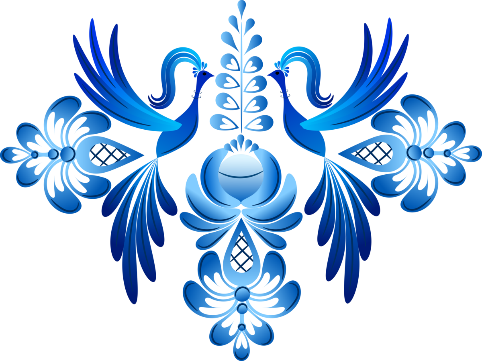 Выставка-ярмарка российских продуктов«Russian Food Market – Riga 2018» 31 августа-02 сентября 2018г.Латвия, Ригаwww.eurasiabusiness.lv          www.fondstab.ruСТОИМОСТЬ УЧАСТИЯВсе цены указаны без учета НДС «Russian Food Market – Riga 2018»:Регистрационный взнос (обязательный платеж) - 15 000 руб.  В стоимость входят: участие в мероприятии выставка-ярмарка, размещение информации об Участнике в каталоге выставки-ярмарки; предоставление Участнику экземпляра каталога выставки-ярмарки; 2 беджа на Участника; мероприятия по привлечению посетителей (в том числе посредством изготовления и распространения пригласительных билетов, информационных материалов и рекламы выставки-ярмарки в СМИ), размещение логотипа и продажа продукции на 22-й международной продовольственной выставке «Riga Food 2018» в составе российского национального стенда, которая состоится 05-08 сентября 2018 г. в Международном выставочном центре (заочное участие).Стоимость аренды 1 м² оборудованной площади – 1 000 руб. (минимальная площадь – 4,2 м²)Стоимость торгового места с дополнительным оборудованием рассчитывается по вашему запросу на основе стандартно-оборудованного места (Список дополнительного оборудования).Наценка к стоимости площади за торговое место:20% - за торговое место с повышенной проходимостью;50% - арендуемая площадь снимается на срок менее 3 дней;20% - за поздний заказ (с 03 по 10 августа 2018 г.);50% - за поздний заказ (с 13 по 21 августа 2018 г.).Скидка на стоимость арендуемой площади предоставляется при условии участия в выставки на протяжении всех 3 дней:10% - на арендуемую площадь (торговое место «стандартное») при своевременной оплате до 18 июня;100% - за аренду торгового места для российских производителей продуктов питания со статусом субъекта МСП, при заключении договора с оператором мероприятия до 31 июля 2018 года.  При аренде свыше 3 торговых мест, 1 из мест предоставляется бесплатно;При аренде свыше 10 торговых мест, 2 места бесплатно.Стоимость дополнительных услугВнимание! Экспоненты принимают участие в выставке-ярмарке согласно арендованным площадям, в противном случае Организатор вправе выставить дополнительный счет на самовольно занимаемую площадь. Участие в Бизнес-миссии (31 августа) – 30 000 руб.В стоимость входят: программа Бизнес-миссии, внесение информации о компании в программу, организация встреч B2B (5 компаний) с потенциальными клиентами (оптовиками) для переговоров с руководителями и менеджерами компаний отрасли (HoReCa, ритейл), встречи с представителями органов власти (Рижская Дума), полный перевод во время деловых встреч, культурная программа, оперативное реагирование на любые вопросы. Скидка на участие в Бизнес-миссии (скидки суммируются):10% - на участие в Бизнес-миссии для российских производителей продуктов питания при своевременной оплате до 18 июня (включительно);20% - скидка на участие в Бизнес-миссии для российских производителей продуктов питания со статусом субъекта МСП, при заключении договора с оператором мероприятия.Очное участие в 22-й международной продовольственной выставке «Riga Food 2018» в составе российского национального стенда, которая состоится 05-08 сентября 2018 г. в Международном выставочном центре, Рига (Латвия):Регистрационный взнос (обязательный платеж) - 10 000 руб.  В стоимость входят: участие в выставке; продажа и презентация продукции; работы по монтажу и демонтажу стандартно стенда, освещение и название фирмы на карнизе стенда.Стоимость: аренда 1 м² стандартно-оборудованной площади (минимум – 4 м²) – 9 900 руб.								                                 Угловой стенд – 11 200 руб.Заказ дополнительного оборудования – мебели, добавочных элементов стенда, коммуникаций в Приложении 1, реклама в каталоге – Приложении 2.Размещение участников в отеле, трансфер до места проведения мероприятияУчастники мероприятия самостоятельно оплачивают стоимость визы (4 800-5 200 руб.), страхование, перелет, трансферы, проживание и командировочные расходы, логистику товара.УслугаПараметрыед.Стоимость за 1 день, руб.Торговое место«Стандартное»1,2 х 3,5 м (4,2 м²)14 200Торговое место«С повышенной проходимостью»1,2 х 3,5 м (4,2 м²)15 040УслугаПараметрыед.Стоимость за 1 день, руб.Складские площади + электричество Склад-холодильникСклад, морозильные камерыР-ры ~ (H=2.7, 1.1x1.15), м11 0001 5001 600